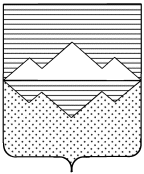 СОВЕТ ДЕПУТАТОВСУЛЕИНСКОГО ГОРОДСКОГО ПОСЕЛЕНИЯСАТКИНСКОГО МУНИЦИПАЛЬНОГО РАЙОНАЧЕЛЯБИНСКОЙ ОБЛАСТИРЕШЕНИЕот                       года №_____                    п. СулеяО внесении изменений в решение Совета депутатовот 04 августа 2021 года  № 21 «Об утверждении Порядка предоставления субсидий  организациям,оказывающим услуги по теплоснабжению, водоснабжению и водоотведению на финансовое обеспечение  (возмещение) затрат, связанных спогашением задолженности за топливно-энергетические ресурсы»В соответствии с Постановлением Правительства РФ от 22 декабря 2022 г. N 2385 «О внесении изменений в общие требования к нормативным правовым актам, муниципальным правовым актам, регулирующим предоставление субсидий, в том числе грантов в форме субсидий, юридическим лицам, индивидуальным предпринимателям, а также физическим лицам - производителям товаров, работ, услуг», руководствуясь Уставом Сулеинского городского поселения Совет депутатов Сулеинского городского поселения РЕШИЛ: 1. Внести в решение Совета депутатов от 04 августа 2021 года  № 21 «Об утверждении Порядка предоставления субсидий  организациям, оказывающим услуги по теплоснабжению, водоснабжению и водоотведению на финансовое обеспечение  (возмещение) затрат, связанных с погашением задолженности за топливно-энергетические ресурсы» следующие изменения:1) подпункт 5 пункта 8 раздела II Порядка изложить в новой редакции, следующего содержания:«5) получатель субсидии не должен являться иностранным юридическим лицом, в том числе местом регистрации которых является государство или территория, включенные в утверждаемый Министерством финансов Российской Федерации перечень государств и территорий, используемых для промежуточного (офшорного) владения активами в Российской Федерации (далее - офшорные компании), а также российским юридическим лицом, в уставном (складочном) капитале которого доля прямого или косвенного (через третьих лиц) участия офшорных компаний в совокупности превышает 25 процентов (если иное не предусмотрено законодательством Российской Федерации). При расчете доли участия офшорных компаний в капитале российских юридических лиц не учитывается прямое и (или) косвенное участие офшорных компаний в капитале публичных акционерных обществ (в том числе со статусом международной компании), акции которых обращаются на организованных торгах в Российской Федерации, а также косвенное участие таких офшорных компаний в капитале других российских юридических лиц, реализованное через участие в капитале указанных публичных акционерных обществ;»;2. Настоящее решение вступает в силу после его подписания. 3. Контроль за исполнением настоящего решения оставляю за собой.4. Настоящее решение подлежит официальному опубликованию (обнародованию) в газете «Саткинский рабочий» и размещению на официальном сайте Саткинского муниципального района, на официальной странице Сулеинское городское поселение в сети «Интернет». Председатель Совета депутатов Сулеинскогогородского поселения                                                                                     А.В.ФролкинГлава Сулеинского городского поселения                                               В.Г.Губайдулина  